 0      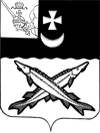 КОНТРОЛЬНО-СЧЕТНАЯ КОМИССИЯ БЕЛОЗЕРСКОГО МУНИЦИПАЛЬНОГО РАЙОНА  ЗАКЛЮЧЕНИЕ на отчет об исполнении бюджета  сельского поселения Артюшинское за 1 квартал 2018 года17 мая 2018 года    Заключение КСК района  на отчет об исполнении бюджета сельского поселения Артюшинское  за 1 квартал 2018 года подготовлено в соответствии с Положением  «О контрольно-счетной  комиссии Белозерского муниципального района», иными нормативными правовыми актами Российской Федерации.    При подготовке заключения использованы отчетность и информационные материалы, представленные Финансовым управлением Белозерского муниципального района.В соответствии с решением Совета сельского поселения Артюшинское от 26.10.2015 №24 «Об утверждении Положения о бюджетном процессе в сельском поселении Артюшинское»  отчет об исполнении  бюджета поселения (ф.0503117) за первый квартал, полугодие и девять месяцев текущего финансового года утверждается и направляется  в Совет поселения и контрольно-счетную комиссию (далее – КСК района). Отчет об исполнении  бюджета поселения за 1 квартал 2018 года  (далее – отчет об исполнении бюджета) утвержден постановлением администрации сельского поселения Артюшинское от 10.04.2018  № 35 и представлен в КСК района  в соответствии с п. 3 статьи 6.1 Положения  о бюджетном процессе в сельском поселении Артюшинское (далее - Положение). Анализ отчета об исполнении бюджета проведен КСК района в следующих целях:сопоставления исполненных показателей  бюджета поселения за 1 квартал 2018 года с годовыми назначениями, а также с показателями за аналогичный период предыдущего года;выявления возможных несоответствий (нарушений) и подготовки предложений, направленных на их устранение.Общая характеристика бюджета поселенияОтчет об исполнении бюджета поселения составлен в форме приложений: 1 – по доходам бюджета поселения, 2 – по расходам  бюджета поселения по разделам, подразделам классификации расходов, 3 – по источникам внутреннего финансирования дефицита бюджета поселения.    Основные характеристики  бюджета поселения  на 2018 год утверждены решением Совета сельского поселения Артюшинское от  15.12.2017 №38. Изменения в решение Совета поселения «О  бюджете сельского поселения Артюшинское на 2018 год и плановый период 2019 и 2020 годов» в отношении основных характеристик  в 1 квартале  2018 года   вносились 1 раз (решение от 29.01.2018 №1). В представленном отчете об исполнении бюджета уточненные плановые показатели доходной и расходной части превышают утвержденные бюджетные назначения на 233,3 тыс. руб. в доходах и на эту же сумму в расходах. Согласно представленной объяснительной изменения в отчет об исполнении бюджета поселения за 1 квартал 2018 года были внесены по следующим основаниям: объем доходов увеличен за счет:-  дотации на поддержку мер по обеспечению сбалансированности бюджетов (уведомление Финансового управления об изменении бюджетных ассигнований от 15.03.2018 №76, решение Представительного Собрания района от 27.03.2018 №23) в размере 83,3 тыс. руб.;- субсидии бюджетам сельских поселений на реализацию мероприятий проекта «Народный бюджет» (уведомление Департамента финансов Вологодской области от 15.03.2018 №11) в размере 150,0 тыс. руб.;объем расходов увеличен согласно предоставленным уведомлениям:- в подразделе «пенсионное обеспечение» на 83,3 тыс. руб.;- в подразделе «культура» на 50,0 тыс. руб.;- в подразделе «физическая культура» на 100,0 тыс. руб.     В результате внесенных изменений в бюджет поселения:- объем доходов увеличился на 233,3 тыс. руб. или на 2,3% и составил 10473,4 тыс. руб.;- объем расходов увеличен на 440,2 тыс. руб.   или на  4,3 % и составил 10680,3 тыс. руб.;- утвержден дефицит бюджета в сумме 206,9 тыс. руб.     За 1 квартал 2018 года доходы бюджета поселения составили 2432,2 тыс. рублей  или  23,2% к годовым назначениям в сумме 10473,4 тыс. рублей, в том числе налоговые и неналоговые доходы – 397,3 тыс. рублей (18,1%), безвозмездные поступления – 2034,9 тыс. рублей (24,6%).     Расходы  бюджета поселения исполнены в сумме 1546,2  тыс. рублей или 15,5% к утвержденным годовым назначениям в сумме 10680,3 тыс. рублей.Исполнение основных характеристик  бюджета поселения за 1 квартал   2018 года в сравнении с аналогичным периодом 2017 года характеризуется следующими данными.Таблица № 1                                                                                       тыс. рублейПо сравнению с 1 кварталом 2017 года доходы  бюджета поселения увеличились  на 330,4 тыс. рублей  или на 15,7%;  расходы увеличились  на 300,7 тыс. рублей  или на 24,1%. Бюджет поселения за 1 квартал  2018 года исполнен с профицитом в сумме 886,0 тыс. рублей, за аналогичный период 2016 года бюджет исполнен с профицитом в сумме 856,3 тыс. рублей.Доходы  бюджета поселения          Налоговые и неналоговые доходы исполнены в сумме 397,3 тыс. рублей или 18,1% к утвержденным назначениям в сумме 2195,0 тыс.  рублей. По сравнению с 1 кварталом 2017 года налоговые и неналоговые доходы увеличились на 75,6 тыс. рублей или на 23,5%. Данные по поступлению доходов в бюджет поселения приведены в приложении №1.Налоговые доходы исполнены в сумме 361,5 тыс. рублей или на 17,8% к плановым назначениям в сумме 2029,0 тыс. рублей. В отчетном периоде основным источником налоговых доходов  бюджета поселения являлся налог на доходы физических лиц. Общий объем указанного налога  составил 332,0 тыс. рублей  или  23,1% от запланированной суммы в 1440,0 тыс. руб.  Доля налога на доходы физических лиц в налоговых доходах бюджета составляет 91,8%, по сравнению с 2017 годом увеличилась на 1,1%. Основные налогоплательщики в бюджет сельского поселения Артюшинское:- ФКУ ИК-5 УФСИН России по Вологодской области;- Белозерский район электрических сетей филиала ОАО МРСК «Северо-Запада» «Вологдаэнерго»;- МОУ «Бубровская ООШ»;- администрация сельского поселения Артюшинское.           Поступление налога на имущество физических лиц  в 1 квартале 2018 года составило 3,2 тыс. рублей или 2,3% от плановых назначений.  Поступление земельного налога составило 24,3 тыс. руб., что составляет 5,6% от плана. По сравнению с 1 кварталом 2017 года поступления земельного налога увеличились на 5,2 тыс. руб.          Доходы от уплаты государственной пошлины в 1 квартале 2018 года составили 2,0 тыс. руб. В 1 квартале 2017 года такие поступления  составили 5,2 тыс. руб.Неналоговые доходы на 2018 год  запланированы в размере 166,0 тыс. руб. и в 1 квартале 2018 года в бюджет поселения поступили в размере 35,8 тыс. руб.         Доходы от сдачи в аренду имущества казны составили 14,1 тыс. руб.Доходы от сдачи в аренду имущества, находящегося в оперативном управлении, составили 5,0 тыс. руб.         Прочие поступления от использования имущества составили 0,9 тыс. руб. Согласно пояснительной записке зачисление на данный код дохода произошло ошибочно, во 2 квартале будет отрегулировано.  Это поступления от сдачи в аренду имущества, составляющего  казну сельских поселений.         Прочие неналоговые доходы составили 15,8 тыс. руб. или 15,8% от плановых назначений в размере  87,0 тыс. руб. В составе прочих неналоговых доходов числятся поступления  платы за наем от населения, проживающего в муниципальном жилом фонде.Безвозмездные поступления          Безвозмездные поступления в бюджет поселения составили 2034,9 тыс. рублей или   24,6% к утвержденным назначениям в сумме 8278,4 тыс. рублей. По сравнению с 1 кварталом  2017  года безвозмездные поступления увеличились  на 254,8 тыс. рублей, их доля в общих доходах бюджета поселения составила 83,7%. В отчетном периоде дотации из  районного бюджета  поступили в сумме 591,9 тыс. рублей или 23,6% к утвержденным назначениям в сумме 2505,3 тыс. рублей. По сравнению с аналогичным периодом 2017 года поступление дотаций увеличилось на 78,2 тыс. руб. или на 10,8%. Доля дотаций в общем объеме безвозмездных поступлений составила 29,1%.Субвенции в 1 квартале  2018 года  поступили в сумме  21,4 тыс. рублей или 25,0% к утвержденным назначениям в сумме 86,1 тыс. рублей. Доля субвенций  в общем объеме безвозмездных поступлений составила 1,1%. По сравнению с 1 кварталом 2017 года поступление субвенций увеличилось на 1,4 тыс. руб. или на 7,0%.Расходы  бюджета поселения Расходы  бюджета на 2018 год первоначально были утверждены в сумме 10240,1 тыс. рублей. В течение 1квартала  2018 года плановый объем расходов уточнялся один раз и в окончательном варианте составил 10680,3 тыс. рублей, что больше первоначального плана на 4,3%.Исполнение  бюджета по разделам классификации расходов отражено в приложении №2.За 1 квартал  2018 года расходы  бюджета поселения  исполнены в сумме 1546,2 тыс. рублей или на 14,5% (1 квартал  2017 года – 11,7 %) к утвержденным годовым назначениям в сумме 10680,3 тыс. рублей. По сравнению с 1 кварталом  2017 года расходы  увеличились  на 300,7 тыс. рублей (24,1%). Исполнение бюджета поселения по расходам от уточненного на год по разделам составило:- «Общегосударственные вопросы» - 23,2%;- «Национальная оборона» - 21,4%;- «Жилищно-коммунальное хозяйство» - 3,4%;- «Социальная политика» - 6,3%.Социальная направленность в поселении отсутствует - расходы на социальную сферу составляют незначительную часть в общей сумме расходов: 38,0 тыс. рублей или 2,5%  (2017 год - 0,4%).В отчетном периоде  бюджет поселения  исполнен ниже 24,4% (плановый процент исполнения) по 4 разделам классификации расходов, в том числе на общегосударственные вопросы,  национальную оборону,  жилищно-коммунальное хозяйство и социальную политику. Исполнение бюджета поселения по разделу «Жилищно-коммунальное хозяйство» составило 3,4%: расходы по подразделу «коммунальное хозяйство» составляют 14,9 тыс. руб. при плане 148,1 тыс. руб., расходы по подразделу «благоустройство» составляют 97,7 тыс. руб. при плановых назначениях в 2887,2 тыс. руб. (оплата за уличное освещение, за санэпидемиологические услуги).         В 1 квартале 2018 года расходы не производились по следующим разделам:- «Национальная безопасность и правоохранительная деятельность» - годовой плановый показатель составляет 411,0 тыс. руб.;- «Образование» - годовой плановый показатель составляет  4,4 тыс. руб.;- «Культура, кинематография» - годовой плановый показатель составляет 100,0 тыс. руб.;- «Физическая культура и спорт» - годовой плановый показатель составляет 200,0 тыс. руб.Дефицит  бюджета поселения    Первоначальным решением Совета поселения дефицит не утвержден.  Решением Совета сельского поселения Артюшинское   от 29.01.2018 №1 дефицит утвержден в размере 206,9 тыс. руб. или 9,4% от общего объема доходов без учета объема безвозмездных поступлений.   Бюджет поселения за 1 квартал 2018 года исполнен с профицитом в размере 886,0 тыс. руб.Дебиторская задолженность по состоянию на 01.04.2018 составила 37,8 тыс. руб., по сравнению с 01.01.2018 снизилась на 60,1 тыс. руб. По состоянию на 01.04.2017  дебиторская задолженность составляла 532,5 тыс. руб.Кредиторская задолженность по сравнению с 01.01.2018 возросла на 286,5 тыс. руб. и составила 426,5 тыс. рублей. По состоянию на 01.04.2017 кредиторская задолженность составляла 290,6 тыс. руб., т.е. по сравнению с аналогичным периодом предыдущего года возросла на 135,9 тыс. руб.Вывод           1. Бюджет  сельского поселения Артюшинское  за  1квартал  2018 года исполнен:- по доходам в сумме 2432,2 тыс. рублей  или на 23,2%;            - по расходам – 1546,2 тыс. рублей  или на 14,5%;            - с профицитом – 886,0 тыс.  рублей.          2. Налоговые доходы в бюджет поселения в 1 квартале 2018 года поступили в размере 361,5 тыс. руб.          3.Неналоговые доходы в бюджет поселения в 1 квартале 2018 года поступили в размере 35,8 тыс. руб.	 4. Объем безвозмездных поступлений   составил  2034,9  тыс. рублей или 24,6% к годовому бюджету.Предложения1. Проанализировать ожидаемое поступление администрируемых видов доходов, с целью своевременной корректировки годовых плановых показателей, по доходам и расходам сельского поселения Артюшинское.2. Активизировать работу  по обеспечению уплаты местных налогов и сборов, а также недоимки прошлых лет.3. Принять меры по снижению кредиторской задолженности.Аудитор контрольно-счетной комиссии Белозерского муниципального района:                        В.М.ВикуловаНаименованиеИсполнение 1 квартал  2017 годаПлан  2018   года (в первоначальной редакции)План 2018 года (в уточненной редакции)Исполнение 1 квартала  2018 года % исполнения гр.5/гр.4Отклоне ние уточнен. показате лей от первоначально утвержден. (гр. 4-гр.3)Отношение уточнен. показателей к первоначально утвержденным ( %) гр.4/гр.3Отклонение 1 квартала  2018 года от 1 квартала  2017 (гр.5-гр.2)Отношение 1 квартала 2018 года к 1 кварталу 2017        ( %)(гр.5/ гр.2)12345678910Всего доходов2101,810240,110473,42432,223,2+233,3102,3+330,4115,7Всего расходов1245,510240,110680,31546,214,5+440,2104,3+300,7124,1Дефицит (+), профицит (-)  -856,3+206,9-886,0